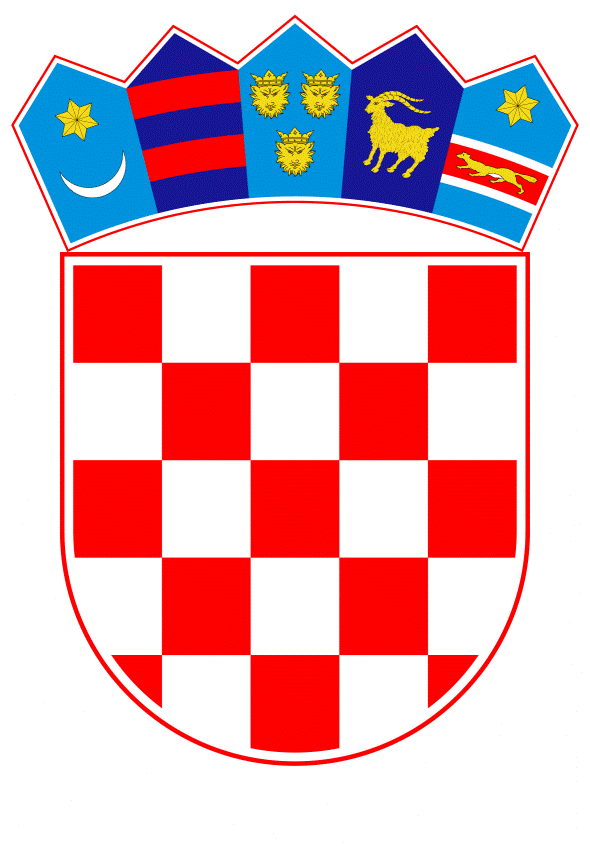 VLADA REPUBLIKE HRVATSKEZagreb, 13. prosinca 2023.______________________________________________________________________________________________________________________________________________________________________________________________________________________________Banski dvori | Trg Sv. Marka 2  | 10000 Zagreb | tel. 01 4569 222 | vlada.gov.hr 	Na temelju članka 31. stavka 3. Zakona o Vladi Republike Hrvatske („Narodne novine“, br. 150/11., 119/14., 93/16., 116/18. i 80/22.), a u vezi s člankom 58. stavkom 2. Zakona o radiološkoj i nuklearnoj sigurnosti („Narodne novine“ br. 141/13., 39/15., 130/17., 118/18., 21/22. i 114/22.), Vlada Republike Hrvatske je na sjednici održanoj _______ 2023. donijelaZ A K LJ U Č A K 	Prihvaća se Izvješće o provedbi Nacionalnog programa provedbe Strategije zbrinjavanja radioaktivnog otpada, iskorištenih izvora i istrošenog nuklearnog goriva (Program za razdoblje do 2025. godine s pogledom do 2060. godine), za razdoblje od 1. siječnja 2022. do 31. prosinca 2022., u tekstu koji je Vladi Republike Hrvatske dostavilo Ministarstvo unutarnjih poslova aktom, KLASA: 011-02/23-01/360, URBROJ: 511-01-152-23-18, od 22. studenoga 2023.                                                                                                 PREDSJEDNIKmr.sc. Andrej PlenkovićO B R A Z L O Ž E NJ EMinistarstvo unutarnjih poslova je obvezno nadzirati provedbu Nacionalnog programa u svim fazama zbrinjavanja radioaktivnog otpada, iskorištenih izvora i istrošenog nuklearnog goriva, od nastajanja do krajnjeg odlaganja i o provedbi izvješćivati Vladu Republike Hrvatske, sukladno članku 58. Zakona o radiološkoj i nuklearnoj sigurnosti („Narodne novine“, br. 141/13, 39/15, 130/17, 118/18, 21/22 i 114/22) te Izmjenama i dopunama Nacionalnog programa provedbe Strategije zbrinjavanja radioaktivnog otpada, iskorištenih izvora i iskorištenog nuklearnog goriva (Program za razdoblje do 2025. godine s pogledom do 2060. godine) („Narodne novine“, br. 156/22). Ovo Izvješće je drugo Izvješće o nadzoru provedbe Nacionalnog programa, a obuhvaća razdoblje od 1. siječnja do 31. prosinca 2022. Republika Hrvatska ima obvezu zbrinuti radioaktivni otpad i iskorištene radioaktivne izvore koji su nastali primjenom u medicini, industriji, znanosti, vojnoj i javnoj upotrebi na teritoriju Republike Hrvatske, a kao suvlasnik Nuklearne elektrane Krško (dalje u tekstu: NE Krško) obvezna je zbrinuti i polovicu istrošenog nuklearnog goriva i radioaktivnog otpada nastalog radom i razgradnjom NE Krško. Potrebno je naglasiti da, kao država članica Europske Unije, Republika Hrvatska ima konačnu odgovornost za gospodarenje istrošenim gorivom i radioaktivnim otpadom, u skladu s preuzetim obvezama iz članka 4. Direktive Vijeća 2011/70/Euratom.Sukladno Nacionalnom programu, Republika Hrvatska je odgovorna i za sanaciju lokacija na kojima se nalaze rezidui, koji su posljedica tehničkih procesa u kojima su nastali nusprodukti koji sadrže povišene koncentracije prirodnih radioaktivnih tvari.U 2022. godini usvojene su značajne promjene u zakonodavnom smislu vezane uz područje zbrinjavanja radioaktivnog otpada i istrošenog nuklearnog goriva koje su osigurale usvajanje izmjena Statuta Fonda za financiranje razgradnje i zbrinjavanja radioaktivnog otpada i istrošenoga nuklearnog goriva NE Krško i uspostavu Centra za zbrinjavanje radioaktivnog otpada, kao i podloge za donošenje propisa vezanih uz financiranje zbrinjavanja radioaktivnog otpada i iskorištenih izvora te visinu naknada i načina financiranja jedinice lokalne samouprave na čijem se području planira Centar. Vezano uz financiranje razgradnje i zbrinjavanja radioaktivnog otpada i istrošenog nuklearnog goriva iz NE Krško, HEP d.d. je u potpunosti ispunio uplate propisanih financijskih sredstava u Fond, u skladu sa  zakonskim obvezama i rokovima. U sklopu budućeg Centra za zbrinjavanje radioaktivnog otpada na lokaciji Čerkezovac planira se izgradnja skladišta za institucionalni radioaktivni otpad i iskorištenih izvora, kao i dugoročno skladište za nisko i srednje radioaktivni otpad iz NE Krško. U tu svrhu, za potrebe utvrđivanja nultog (postojećeg) radiološkog stanja na lokciji budućeg Centra na Čerkezovcu završena su mjerenja radioaktivnosti u okolišu i uzorcima iz okoliša i većina istražnih radova te studija potresne opasnosti. Dobiveni rezultati mjerenja radioaktivnosti u okolišu služit će za potrebe projektiranja, procjene utjecaja na okoliš i analize sigurnosti, a rezultati studije potresne opasnosti osigurat će važne podatke potrebne kod protupotresnog projektiranja skladišta.   Postupak ishođenja lokacijske dozvole za Centar za zbrinjavanje radioaktivnog otpada nije još započet, ali je napravljena konačna verzija idejnog rješenja Centra, koji je temeljni dokument za izradu idejnog projekta. Također, za potrebe ishođenja lokacijske i građevinske dozvole te kasnijih dozvola za probni i redovni rad, razvijaju se iterativno sigurnosne analize, odnosno procjene sigurnosti, kriteriji prihvata otpada za Centar kao i specifikacije paketa otpada.Predlagatelj:Ministarstvo unutarnjih poslova Predmet:Prijedlog izvješća o provedbi Nacionalnog programa provedbe strategije zbrinjavanja radioaktivnog otpada, iskorištenih izvora i istrošenog nuklearnog goriva (Program za razdoblje do 2025. godine s pogledom do 2060. godine), za razdoblje od 1. siječnja do 31. prosinca 2022. KLASA: URBROJ:  Zagreb,